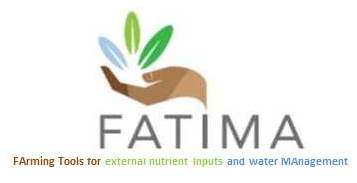 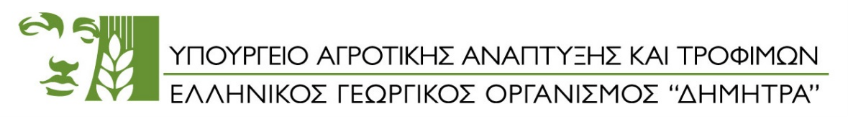 ΠΡΟΓΡΑΜΜΑ ΗΜΕΡΙΔΑΣ«ΑΕΙΦΟΡΙΚΗ ΕΝΤΑΤΙΚΟΠΟΙΗΣΗ ΤΗΣ ΓΕΩΡΓΙΑΣ:ΜΠΟΡΟΥΜΕ ΜΕ ΛΙΓΟΤΕΡΟ ΑΖΩΤΟ ΜΕΓΑΛΥΤΕΡΕΣ ΑΠΟΔΟΣΕΙΣ;»ΑΠΟΤΕΛΕΣΜΑΤΑ ΤΟΥ ΕΡΕΥΝΗΤΙΚΟΥ ΠΡΟΓΡΑΜΜΑΤΟΣ ΓΕΩΡΓΙΑΣ ΑΚΡΙΒΕΙΑΣ HORIZON 2020 "FATIMA"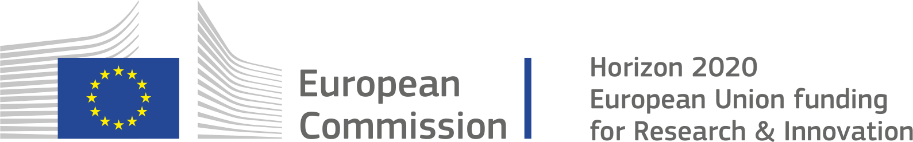 Αυτό το πρόγραμμα έχει λάβει χρηματοδότηση από το πρόγραμμα έρευνας και καινοτομίας Ορίζοντας 2020 της Ευρωπαϊκής Ένωσης στο πλαίσιο της συμφωνίας επιχορήγησης No 633945.8:45Προσέλευση - Εγγραφές09:00Χαιρετισμοί Χαιρετισμοί 9:30Αειφορική Εντατικοποίηση της Γεωργίας και Γεωργία Ακριβείας    Δρ. Χρίστος Τσαντήλας                  Ινστ/το Βιομη/κών & Κτην/φικών Φυτών     9:50Το ερευνητικό πρόγραμμα FATIMA: Μεταβλητή παροχή αζώτου στη Ελλάδα    Δρ. Σταμάτης Σταματιάδης          Μουσείο Γουλανδρή Φυσικής Ιστορίας   10:10Πιλοτική εφαρμογή της μεταβλητής παροχής αζώτου σε βασικές καλλιέργειες της Θεσσαλίας     Δρ. Ελευθέριος Ευαγγέλου           Ινστ/το Βιομη/κών & Κτην/φικών Φυτών     10:30Η σημασία της άρδευσης στη βελτιστοποίηση της αζωτούχου λίπανσης      Δρ. Νικόλαος Δέρκας                        Γ.Π.Α. Εργαστήριο Γεωργικής Υδραυλικής     10:50Σύστημα μεταβλητής παροχής αζώτου «opt-N-air». Επίδειξη λειτουργίας     Αντώνης  Γκλαμπεδάκης, MSc       RedCoast International    11:30Διάλλειμα12:00Χρήση των δορυφορικών εικόνων στη Γεωργία.           Η περίπτωση της λίπανσης αζώτου.     Δρ. Μανώλης Ψωμιάδης                           Γ.Π.Α. Εργαστήριο Τηλεπισκόπισης      12:20Μετεωρολογικές προγνώσεις ακριβείας στη γεωργία (ΜΕΤΕΟ-TOOL)              Στέλιος Κωτσόπουλος, MSc  Δράξις Περιβαλλοντική ΑΕ    12:40On-line πληροφορίες για τους αγρότες.                         Η περίπτωση του SPIDER-webGISΔρ. Θωμαή Νικολή, ΕΛΓΟ «Δήμητρα»                               Δρ. Αγγελική Στεφοπούλου, Γ.Π.Α                                    13:15Πολιτική υπουργείου Αγροτικής ανάπτυξης για τη καινοτομία στη ΓεωργίαΕκπρόσωπος ΕΛΓΟ-ΔήμητραΕκπρόσωπος Υπουργείου                                                                                  Αγροτικής Ανάπτυξης και  Τροφίμων13:30Διάλλειμα (Καφές ελαφρύ γεύμα) 14:30Συζήτηση στρογγυλής τραπέζης                                                                 συντονιστής   Δρ. Χρίστος Τσαντήλας 